Ո Ր Ո Շ ՈՒ Մ24 հունիսի 2022 թվականի  N988 - ԱԺԱՌԱՆԳՈՒԹՅԱՆ  ԻՐԱՎՈՒՆՔՈՎ  ԱԶՆԻՎ ԱՇՈՏԻ ԲԱԲԱՅԱՆԻՆ  ՊԱՏԿԱՆՈՂ,  /ԸՆԴՀԱՆՈՒՐ ՀԱՄԱՏԵՂ ՍԵՓԱԿԱՆՈՒԹՅԱՆ ԻՐԱՎՈՒՆՔՈՎ/ ԿԱՊԱՆ ՀԱՄԱՅՆՔԻ ԱՃԱՆԱՆ  ԳՅՈՒՂՈՒՄ ԳՏՆՎՈՂ ԺԱՌԱՆԳԱԿԱՆ ԳՈՒՅՔԻՆ  ՀԱՍՑԵ ՏՐԱՄԱԴՐԵԼՈՒ ՄԱՍԻՆՂեկավարվելով «Տեղական ինքնակառավարման մասին» Հայաստանի Հանրապետության օրենքի 35-րդ հոդվածի 1-ին մաս 22-րդ, 24-րդ կետերով, համաձայն  Հայաստանի Հանրապետության կառավարության 2005 թվականի դեկտեմբերի 29-ի «Անշարժ գույքի` ըստ դրա գտնվելու վայրի հասցեավորման, ինչպես նաև անշարժ գույքի հասցեների ռեեստրի ստեղծման և վարման կարգը սահմանելու մասին»  թիվ 2387-Ն որոշման, հիմք ընդունելով ըստ օրենքի ժառանգության իրավունքի վկայագիրը  և հաշվի առնելով  Ազնիվ Բաբայանի դիմումը.  ո ր ո շ ու մ ե մԺառանգության  իրավունքով Ազնիվ Աշոտի Բաբայանին պատկանող /ընդհանուր համատեղ սեփականության իրավունքով/ Կապան համայնքի Աճանան գյուղում գտնվող 0.122 հա բնակավայրերի նշանակության  տնամերձ հողամասին  տրամադրել հասցե`  Սյունիքի մարզ, Կապան համայնք, գյուղ Աճանան, Գետափ թաղամաս, թիվ 38:         ՀԱՄԱՅՆՔԻ ՂԵԿԱՎԱՐ                     ԳԵՎՈՐԳ ՓԱՐՍՅԱՆ  2022թ. հունիսի 24    ք. Կապան
ՀԱՅԱՍՏԱՆԻ ՀԱՆՐԱՊԵՏՈՒԹՅԱՆ ԿԱՊԱՆ ՀԱՄԱՅՆՔԻ ՂԵԿԱՎԱՐ
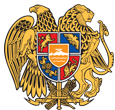 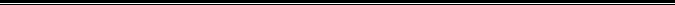 Հայաստանի Հանրապետության Սյունիքի մարզի Կապան համայնք 
ՀՀ, Սյունիքի մարզ, ք. Կապան, +374-285-42036, 060521818, kapan.syuniq@mta.gov.am